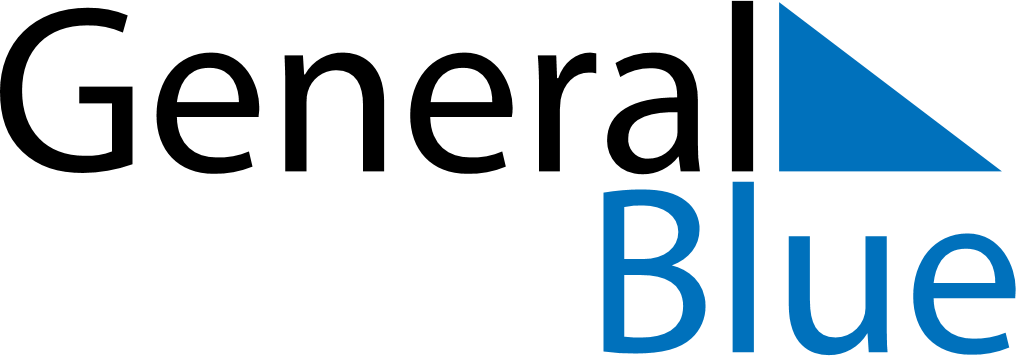 June 1749June 1749June 1749June 1749June 1749SundayMondayTuesdayWednesdayThursdayFridaySaturday123456789101112131415161718192021222324252627282930